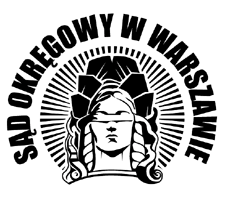 ZARZĄDZENIE NR      /2023PREZESA SĄDU OKRĘGOWEGO W WARSZAWIEz dnia       lutego 2023 r.w sprawie uchylenia Zarządzenia nr 448/2021 Prezesa Sądu Okręgowego w Warszawie 
z dnia 24 sierpnia 2021 r. w sprawie wdrożenia wysyłania pism sądowych bez podpisu własnoręcznego oraz rozszerzenia katalogu pism wysyłanych bez podpisu własnoręcznegoNa podstawie art. 22 § 1 pkt 1 lit. a w zw. z art. 9a § 1 w zw. z art. 8 pkt 2 ustawy z dnia 
27 lipca 2001 r. - Prawo o ustroju sądów powszechnych (t.j. Dz. U. z 2023 r., poz. 217), w zw. z § 1 pkt 4 lit. b zarządzenia Ministra Sprawiedliwości zmieniającego Zarządzenie w sprawie organizacji 
i zakresu działania sekretariatów sądowych oraz innych działów administracji sądowej z dnia 21 grudnia 2022 r. (Dz.Urz.MS z 2022 r., poz. 219) zarządzam, co następuje:§ 1.Uchyla się Zarządzenie nr 448/2021 Prezesa Sądu Okręgowego w Warszawie z dnia 
24 sierpnia 2021 r. w sprawie wdrożenia wysyłania pism sądowych bez podpisu własnoręcznego oraz rozszerzenia katalogu pism wysyłanych bez podpisu własnoręcznego.§ 2.Zarządzenie wchodzi w życie z dniem podpisania z mocą obowiązującą od 1 stycznia 2023 r.Joanna Przanowska - Tomaszek